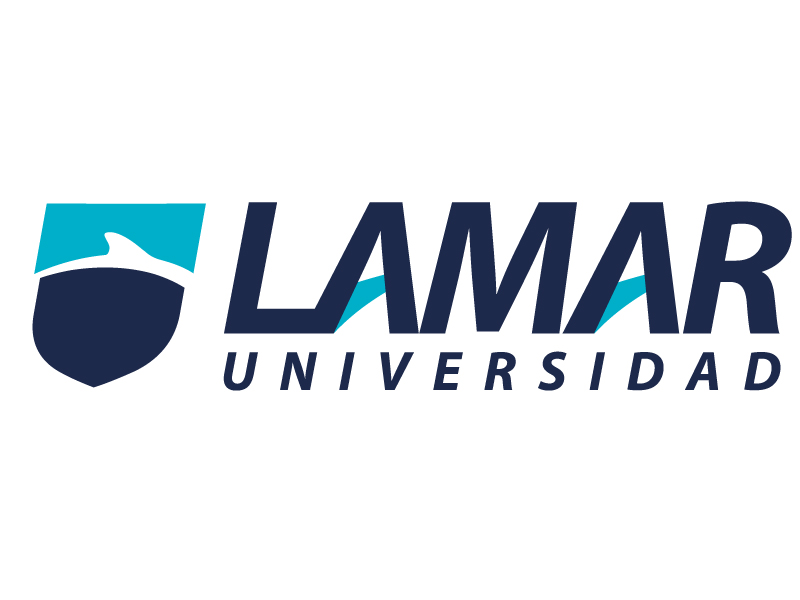 Luna Josefina Guido BecerraDaniel Rojas Actividad premiliminar2:aTabla Periodica Fueron muy importantes las aportaciones de cada uno de los científicos que fueron brindando sus conocimientos para poder llegar a la conformación de la tabla periódica actual, en la cual se clasifican, organizan y distribuyen los distintos elementos químicos, conforme a sus propiedades y características.

Primeramente se ordenaba la tabla conforme a la masa atómica y sus distintas propiedades químicas y agrupando los elementos en 3 grupos llamados triadas. Después en 1836 los elementos se agruparon mediante la ley de las octavas afirmando que las propiedades de los elementos se repetían cada 8 elementos. Luego en 1869 se agruparon los elementos por masa atómica, y finalmente en 1913 se organizaron según su número atómico, que es como la conocemos hoy en día.

Al hacer éste trabajo, nos dimos cuenta como se fue transformando la clasificación de la tabla periódica, al igual que cada vez se iban descubriendo nuevos elementos, por lo tanto se tenia que empezar de nuevo la clasificación. Pero gracias a las aportaciones de los científicos anteriormente mencionados, tenemos lo que es la tabla periódica actual.Los grupos o familias Son 18 grupos en los cuales dentro de ellos  se dividen y se clasifican los elementos con los  y son los siguientes: metales alcalinos, metales de transición, metales alcalinotérreos, no metales, lantánidos, halógenos, actínidos, gases nobles.El grupo de los metalesEsto son muy abundantes en la corteza terrestre, como el aluminio(Al), el hierro (Fe), el calcio (Ca), el titanio (Ti), Y debido a sus propiedades físicas y químicas sus estructuras de unan en muchos productos y para fabricar recipientes, conducir calor y energía eléctrica.El grupo de los no metalesSolo son 25 elementos en la tabla periódica y casi todos ayudan a los seres vivos, algunos de ellos son: el carbono (C), el nitrógeno (N), el silicio (Si), el flúor (F), entre otros.